Нестандартный урок русского языка- «Повторение орфограмм»Класс  	3 классАвтор	Зайчук И.В.Дата	         30.10.2023Изображения	есть        Нестандартные уроки –  имеющее неустановленную структуру – это развитие креативного мышления, орфографической памяти, внимания, интереса к обучению. Формировать орфографическую грамотность младших школьников. Основной  мотив – не результат, а процесс.    Разрабатываю и провожу уроки: уроки: сказка (важен сюжет), урок – игра (летучка - вставь нужные буквы и знаки за 5-7 минут), персонажи, разгадай кроссворд, урок – путешествие (маршрут), урок – экскурсия (наблюдение);  урок – КВН, Викторина, урок – загадка (Почемучка, таинственность),  урок – праздник («поэтический вечер- «Осенний бал», «лирический вечер творчества А.С. Пушкина»-итоговый по теме с использованием ТСО), и др.    Цель: актуализировать, повторить, систематизировать знания, приобретённые при изучении русского языка. Повторение изученного во 2-м классе, сопоставление основных правил русской орфографии: звуки и буквы, словарные слова, правописание ЖИ-ШИ, ЧА-ЩА, ЧУ-ЩУ, написание безударных гласных, парных глухих и звонких согласных, непроизносимых согласных в словах.Задачи:Закрепить знание орфографических правил, изученных во втором классе.Прививать любовь к русскому языку, желание узнать новые «тайны» русского языка.Развивать творческие способности учащихся.Учить приёмам самостоятельной работы.Тренировать память, формировать концентрацию внимания, увеличение объёма произвольного внимания.Образовательные: 
-дать детям возможность оценить свои достижения;
-ощутить радость успеха в проявлении своих знаний;
-активизировать мысль детей;Развивающие:
-развивать речь, мышление, память детей;Воспитывающие:
-воспитывать интерес к русскому языку, учебе.Оборудование:
листы путешествия, плакаты по изученным темам;
мультимедийный проектор, экран.Ход занятия:     -Оргмомент:- Сегодня у нас особенный день! Мы с вами будем путешествовать. Во время путешествия мы побываем на сказочных островах. А во время полета подготовимся к приземлению.      1. Постановка цели и задачей урока.- Сегодня наше путешествие по сказочным островам поможет сопоставить основные правила русской орфографии: звуки и буквы, вспомнить словарные слова, правописание ЖИ-ШИ, ЧА-ЩА, Чу-ЩУ, написание безударных гласных, парных глухих и звонких согласных, непроизносимых согласных в словах. В добрый путь! Отправляемся в путешествие – отгадайте на чем?    Всем необходимо быть внимательными и помнить вы будете выполнять задания на своеобразных «листах путешествия».  -  Угадайте, на каком транспорте? «Не птица, а летает, Не грузовик, а с кабиной, Не летучая мышь, а с крыльями» - это? ( самолет). Ответ правильный!- Готовимся к посадке. Будем летать над морями, океанами, горами, городами и останавливаться на сказочных островах.-  Садимся в самолет. Пристегиваем ремни! Мы взлетаем со станции «Летучка»: – Лист путешествия  (1,2)-«летучка – вставь нужную букву ( в словарное слово)». В русском языке есть слова, написание которых надо запомнить.- Передаем  листы путешествия на проверку.    - Приземлились на станцию  «Вспоминайка».    Орфографические  задачи:  слайд – ЖИ-ШИ; ЧА-ЩА; ЧУ-ЩУ.- Посмотрите  на таблицу:-Сколько гласных в русском языке?-( Беседа о гласных звуках.)- Сколько согласных? Звонких? Глухих?                                                                            - орфограммы-  согласные перед гласными звуками (а,о,у,ы,и,э);- согласные перед гласными звуками (е,е,ю,я).                                             Таблица №1       2.Давайте вспомним, что такое орфография ?- (пишу правильно)       Во время нашего путешествия мы встретимся с «ошибкоопасными» местами и вспомним законы орфографии и постараемся доказать знание этих законов с помощью решения орфографических задач.  -давайте вспомним, что такое орфограмма – (написание, требующее проверки). Посмотрим на таблицу и узнаем, что нас ожидает.                                                                    Таблица №2    - Садимся в самолет. Пристегиваем ремни. Во время полета вспоминаем: -Каким звукам доверять нельзя? –Почему?–Как проверить безударные гласные?(орфограммы)-Какие слова невозможно проверить? (словарные).     4. – Приземлились на чудный Остров "Безударных гласных".-На этом острове заколдовал жителей злой колдун, и забрал у них память. Чтоб память жителям острова восстановить, и помочь вспомнить правила, мы должны постараться, и позвать на помощь добрую волшебницу - «царицу Ударение». -Кто догадался, почему? Какое правило мы должны напомнить жителям острова? -«Царица Ударение»: Безударные гласные в корне слова, надо проверять.  Подобрать однокоренное слово,  чтобы безударная гласная стала ударной. Например, с_леный- соль.      «Лист путешествия» (задания 1, 2 по вариантам). Маршрут такой: «знаю букву – пишу, не знаю – не пишу (пропускаю), оставляю сигнал опасности».к...рмушка - ( о,а) - ...............................      д...ревья - (е,и) - ..................................уг...щать - (а,о) - ...................................     ст...рожить - ( а,о) - ..............................ш...лестеть - (е,и) - .................................... ш...рстяной - (е,и) - ж...стянка - (е,и) - ..................................... м...рской - (о,а) - ...............................т...пло - (е,и) - .......................................... ж...мчужина - (и,е) - .............................г...лодать - .............................                 .. ст...рожка- ....................................в...здушный - ..........................                  в...сёлый - ....................................д...лёкий - ............................                   ч...совщик - ....................................ш...стёрка - ............................                кр...кливый - ...................................     Проверка («цепочкой» называют безударную гласную и проверочное слово) по вариантам. ЧТО проверяли? ГДЕ проверяли? КАК проверяли? ЧЕМ проверяли?Вывод: какие гласные чаще всего попадают в опасные места?      «Царица Ударение» осталась довольная! И жителям мы помогли! Давайте поблагодари за гостеприимство. Прощаемся (машем руками вправо, влево) Отправляемся в путь дальше!   5.  Зашли в самолет, пристегнули ремни! Взлетаем!  Внимание!  Во время полета давайте вспомним: -сколько звонких согласных? Глухих?-всегда твердых?-всегда мягких?  - какие парные согласные и сколько их?-    Приземляемся на острове «Парные звонкие и глухие согласные» на этом острове СОГЛАСНЫЕ ЗВУКИ любят долго веселиться и долго спать. Мы прилетели в 5 утра, Некоторые звуки не проснулись. Давайте произнесем согласные по глухости-звонкости и "спящие" звуки проснутся. (Опрос уч-ся) (Дети произносят).-Правит этим островом господин Гласный! (давайте вспомним, почему?)-Господин Гласный: парные согласные в корне слова надо проверять, подобрать проверочное слово, чтобы после согласного стоял гласный или согласная Н. Например, зу,,, - зубы, ер,,, ерши…..Господин Гласный нам прислал задания.- Ребята посмотрите, написан стих, а в нем есть ошибки? Мы должны объяснить и помочь жителям острова исправить ошибки.  (2 ученика исправляют ошибки и подбирают проверочные однокоренные слова.)Задание-1. Исправь ошибки в стихах:1-Пончик любид лимонат,                                  2- Торопышка любит тордШоколат и мармелат.                                         И из персикоф комподА Авоська плюжки                                             Все мы слаткоешки,И слаткие ватружки.                                           Щёлкаем орежки.       - Вывод: ЧТО? ГДЕ? КАК? ЧЕМ проверяли?Списать в тетрадь правильно! Ошибки исправлены. Объяснили. Господин Гласный доволен?! -Откроем лист путешествия (3-4 ) выполняем, проверяем и отправим Господину Гласному выполненное задание.       - «Лист путешествия – 3,4»- Проверка по вариантам.Вывод: ЧТО? ГДЕ? КАК? ЧЕМ проверяли?- Молодцы ребята! Мы объяснили и помогли жителям этого острова  быть грамотными! ФизминуткаБЫСТРО все ребята всталиРуки БЫСТРО вверх подняли.БЫСТРО хлопнули 5 раз.А теперь морганье глаз:БЫСТРО-БЫСТРО поморгалиИ… ногами постучали.БЫСТРО влево наклонилисьИ сейчас же распрямились! Руки вверх подняли! На носочки стали -10 раз -Отдохнул уставший класс…Все, как чайки, полетелиИ в самолет тихо сели!5. -Ремни пристегнули. Полетели! Во время полета готовимся к приземлению. – Посмотрим в окно! Какая красота! -Смотрите, какой необыкновенный остров!  Здесь высокие горы! Если в это время произносятся слова, то один из согласных теряется, как будто бы его и не было. Что мы видим? (солнце). Мы опускаемся по чему –(ЛЕСТНИЦЕ).- Догадались, что это за остров? -Давайте вспомним, какие согласные называются непроизносимые?   -Приземлились на Остров "Непроизносимых согласных".-Как вы думаете, кто бы мог господствовать на этом острове?    Царица Ударение или  господин Гласный ? Почему? Правильно - Господин Гласный: непроизносимые согласные (Л, Д, Т, В) в корне слова надо проверять-подобрать однокоренное слово , чтобы после согласного стоял гласный или -Н -согласный слышался чётко.  Проверочными могут быть однокоренные слова, в которых: согласный звук ясно слышится и на конце слова,  когда находится перед с гласным.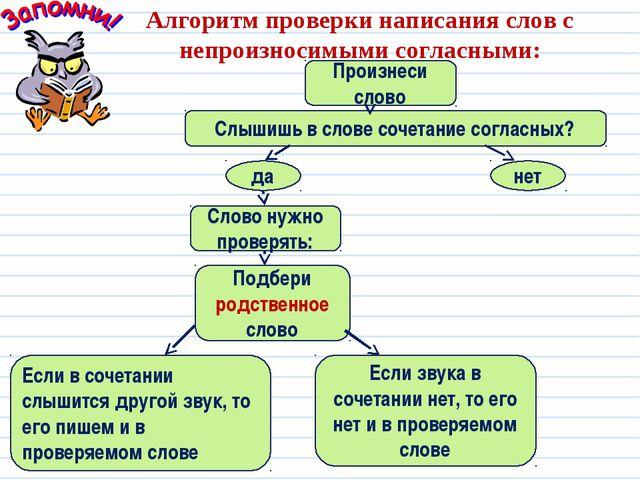   - Рассмотрим рисунки. Что на них нарисовано? Прочитаем подписи.               -Сравним. Солнце         Лестница           Сердце[сонцэ] [       л'эсн'ица]                 [с'эрцэ]-Как видно, нарисованы солнце, лестница, сердце. Сравним записи: в первой записи – 6 букв, во второй записи – 5 звуков; в первой записи – 8 букв, 7 звуков; в третьей записи – 6 букв, 5 звуков. -Объясним, почему букв больше, чем звуков. Обратим внимание, что при произнесении одна буква выпадает, а поэтому и звук не произносится. Давайте подберем однокоренные проверочные слова: солнце- солнечный, сердце – сердечный, а к слову лестница – нет проверочного однокоренного слова, его надо запомнить. Обратите внимание! В каких случаях буква согласного убегает, и звук не произносится?-Понаблюдаем на доске вписать слова:   Звуки [л], [т], [д], [ф] в словах праздник, здравствуй, сердце, солнце, тростник, счастливый, честный, чувство не произносятся.Игра- Образуйте от существительных имена прилагательные.(учитель показывает имена существительные, ученики (к доске цепочкой) образуют имена прилагательные и записывают):Праздник-праздничныйрадость –радостныйненастье –ненастныйизвестие –известныйсчастье - счастливый   - в какой части речи непроизносимая согласная? - Какие сочетания букв в словах?-Нам прислали слова, мы должны:-Составьте и запишите предложение, вставьте пропущенные орфограммы. Подчеркните главные члены предложения.Охотник,  в,  поймал,  несчас..ного,  трос..нике,  н..гой,  журавля,  больной,  с.- опрос…-Давайте запишем, комментируя предложения и объясним орфограммы, подберем проверочные слова: -Охотник (охотится) поймал в тростнике (трость) несчастного(несчастье) журавля с больной ногой (ноги). Вывод: ЧТО? ГДЕ? КАК? ЧЕМ проверяли?-Какое это предложение ? (простое, невосклицательное, повествовательное, вопросительное)-Найдите грамматическую основу.(обьяснение).- Давайте поблагодари за гостеприимство Господина Гласного и пройдем в самолет. -Итог урока. Пристегните ремни! Возвращаемся домой!- Вам понравилось наше путешествие?- Кто был главный герой –Господин?-Какие орфограммы повторили?-Запомните все орфограммы!№ № Звуки в сильной позиции (звуки, которым можно доверять)1Гласные, как слышим так и пишем: А,О,У,Ы,Э,И2Особенные гласные – Е,Е,Ю,Я – когда слышим 2 звука?4 Согласные перед гласными звуками (а,о,у,ы,и,э)5Согласные перед гласными звуками (е,е,ю,я)№Звуки в слабой позиции (звуки, которым нельзя доверять)1Гласные безударные2Парные согласные звонкие и глухие на конце слова.3Непроизносимые согласныеГри…ки                                                                                                           ша…кабула…ка,   шка…, пиро…,  тетра…ь, свя…ка,   ла…ка,   ло…ка,    ер…Ю…ка                                                                                                                                                                     ла…ка,                                                                        остро…,                                                                         шар…,                                                                       сне…,                                                               яго…ки,                                                                         зон…,                                                                       при…,                                                                     сырое…ка,                                                                                                                                                                 ланды….[зн']праздник[ств]здравствуй[рц]сердце[нц]солнце[сн']тростник[сл']счастливый[стн]честный[ств]чувство